H L Á Š E N Í   M Í S T N Í H O   R O Z H L A S U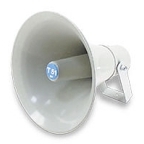 STŘEDA – 24.10.2018Milí spoluobčané.Přejeme vám příjemné dopoledne.Poslechněte si naše hlášení.Mateřská škola Přáslavice pořádá sběr PET lahví a papíru. Sběr proběhne ve čtvrtek 1.11.2018 od ranních hodin do pátku 2.11.2018 do 14,00 hodin. Výtěžek ze sběru bude použit na financování potřeb pro děti. Restaurace u Marušky si Vás dovoluje pozvat v pátek 26. října od 20,00 hod do 24,00 hod na večer s hudební formací ANDY MUSIC, která hraje hudbu všech žánrů. Ve čtvrtek a v pátek 25. a 26. října vždy od 14.00 do 17.00 hodin se uskuteční na obecním úřadě SBÍRKA OŠACENÍ a dalších věcí pro Diakonií Broumov.Další podrobnosti najdete na letáčku ve vývěsce.Zahradnictví Kovařík Petr Velký Újezd oznamuje, že v sobotu 27. 10. 2018 bude u obecního úřadu od 10,00 hodin do 12,00 hodin prodávat dušičkové vazby.Dnes -  24. 10. 2018 se budou u obecního úřadu prodávat tyto ryby:Kapr I. třída 	86,- KčKapr výběrový 	96,- KčPstruh duhový 	169,- KčTolstolobik 		62,- KčAmur			98,- KčProdej proběhne od 8,30 do 9,00 hodin.